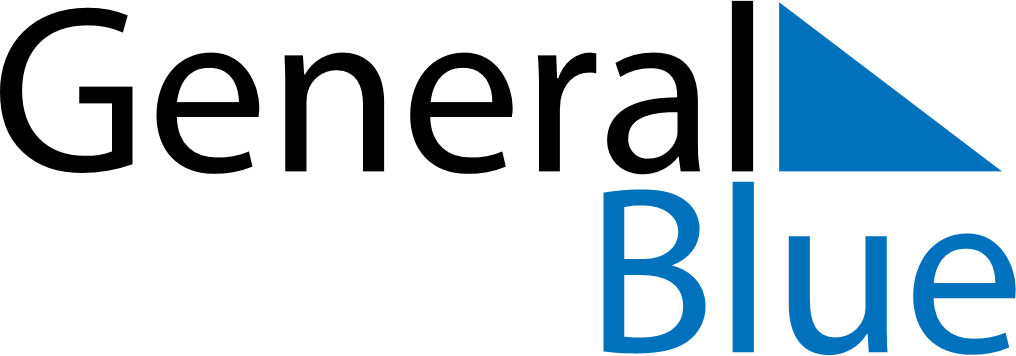 July 2028July 2028July 2028July 2028TanzaniaTanzaniaTanzaniaSundayMondayTuesdayWednesdayThursdayFridayFridaySaturday123456778Saba Saba DaySaba Saba Day910111213141415161718192021212223242526272828293031